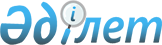 Сайын Шапағатов ауылдық округі әкімінің 2011 жылғы 30 маусымдағы № 43 "Сайын Шапағатов ауылдық округі бойынша көшеге атау беру туралы" шешіміне өзгеріс енгізу туралыМаңғыстау облысы Түпақараған ауданы Сайын Шапағатов ауылдық округі әкімінің 2022 жылғы 10 қарашадағы № 128 шешімі. Қазақстан Республикасының Әділет министрлігінде 2022 жылғы 15 қарашада № 30535 болып тіркелді
      ШЕШТІМ:
      1. Сайын Шапағатов ауылдық округі әкімінің 2011 жылғы 30 маусымдағы № 43 "Сайын Шапағатов ауылдық округі бойынша көшеге атау беру туралы" шешіміне (Нормативтік құқықтық актілерді мемлекеттік тіркеу тізілімінде № 11-6-136 тіркелген) келесі өзгеріс енгізілсін:
      көрсетілген шешімнің орыс тіліндегі тақырыбы жаңа редакцияда жазылсын, қазақ тіліндегі мәтіні өзгермейді.
      2. "Сайын Шапағатов ауылдық округі әкімінің аппараты" мемлекеттік мекемесі осы шешімнің Қазақстан Республикасы Әділет министрлігінде мемлекеттік тіркелуін қамтамасыз етсін.
      3. Осы шешім оның алғашқы ресми жарияланған күнінен кейін күнтізбелік он күн өткен соң қолданысқа енгізіледі.
					© 2012. Қазақстан Республикасы Әділет министрлігінің «Қазақстан Республикасының Заңнама және құқықтық ақпарат институты» ШЖҚ РМК
				
      Ауылдық округ әкімі 

С. Қылыш
